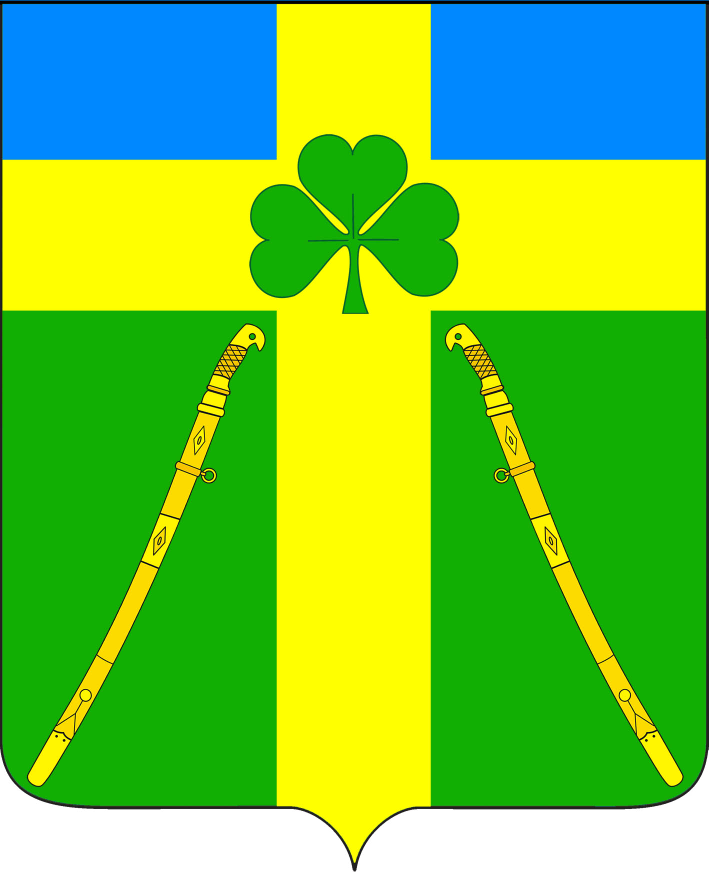 АДМИНИСТРАЦИЯ ВОЗДВИЖЕНСКОГО СЕЛЬСКОГО ПОСЕЛЕНИЯКУРГАНИНСКОГО РАЙОНАРАСПОРЯЖЕНИЕот __29.04.2021__                                                                                                       № _22-Р__станица ВоздвиженскаяОб организации работы  администрации Воздвиженского сельского поселения Курганинского района в период с 4 мая по 7 мая 2021 года	В соответствии с Указом Президента Российской Федерации                                  от 23 апреля 2021 года № 242 «Об установлении на территории Российской Федерации нерабочих дней в мае 2021 г.», постановлением администрации муниципального образования Курганинский район от 29 апреля 2021 г. № 474  «Об организации работы администрации муниципального образования Курганинский район в период с 4 мая по 7 мая 2021г.», с целью обеспечения бесперебойной работы администрации Воздвиженского сельского поселения Курганинского района: Руководителям подведомственных учреждений администрации Воздвиженского сельского поселения обеспечить функционирование этих учреждений в период с 4 по 7 мая 2021г., самостоятельно определив лиц, обеспечивающих функционирование.          2. Общему отделу администрации Воздвиженского сельского                  поселения  (Червоткина В.А.) при составлении табеля учета рабочего времени за май 2021 г., отметить работу муниципальных служащих, соответствующими символами.         3. Разместить настоящее распоряжение на официальном  сайте администрации Воздвиженского сельского поселения в социальной сети Интернет.         4. Контроль за выполнением настоящего распоряжения оставляю за собой.         5. Распоряжение вступает в силу со дня его подписания.Исполняющий обязанностиглавы Воздвиженскогосельского поселенияКурганинского района                                                                         А.С. Скисова